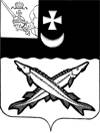 ПРЕДСТАВИТЕЛЬНОЕ СОБРАНИЕБЕЛОЗЕРСКОГО МУНИЦИПАЛЬНОГО РАЙОНАРЕШЕНИЕОт 26.05.2020 №  34О     награждении    Почетной      грамотой  Представительного    Собрания            Белозерскогомуниципального районаРассмотрев  ходатайство председателя   районного  Совета  ветеранов Л.Н.Комаровской о награждении Почётной грамотой Представительного Собрания Белозерского муниципального района  за  многолетний добросовестный  труд, активное  участие в  ветеранском  движении района ветерановПредставительное Собрание районаРЕШИЛО:         За многолетний добросовестный  труд наградить Почетной грамотой Представительного Собрания Белозерского муниципального района:-Барулину  Надежду  Петровну;-Бойцеву  Светлану  Анатольевну;-Власову  Татьяну  Владимировну;-Климова  Владимира  Игоревича;-Лобуничева Валентина  Николаевича;-Медведеву Елену Леонидовну;-Нестерова  Павла  Николаевича:-Николаеву  Екатерину  Ивановну.    Глава  района:	                                                                     Е.В.Шашкин